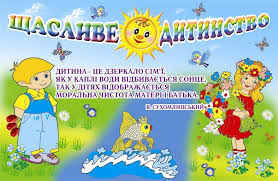 Рекомендації батькам школяра1. Сприяйте і постійно контролюйте роботу своїх дітей.2. Визначте постійне місце дитини, де б їй зручно було виконувати домашнє завдання, читати книжки,газети. Світло повинно падати на книгу або зошит із лівого боку.3. Стежте, щоб дитина вчасно прийшла до школи та своєчасно поверталася. Контролюйте, чи не було пропусків, спізнень.4. Вимагайте, щоб дитина сідала за уроки у передбачений режимом час, працювала сумлінно. Після кожних 50 хвилин занять — 10 хвилин необхідно відпочивати.5. Не відривайте дитину від роботи під час виконання домашнього завдання. Вимкніть радіоприймач, телевізор; не дозволяйте іншим заважати дитині.6. Перевіряйте виконані письмові роботи, нехай дитина розповість вивчене своїми словами, відповість на запитання.7. Щоденно продивляйтесь щоденник дитини, перевіряйте, чи всі уроки записані, які одержано оцінки, зауваження.8. Виховуйте любов до навчання та школи, повагу до вчителя, старших.9. Не критикуйте при дітях учителя, школу; про помічені недоліки кажіть самому вчителю, директорові школи.10. Частіше розмовляйте з дитиною про те, що було в школі цікавого, що заважає їй краще вчитися, давайте поради, поділіться досягненнями у своїй роботі.11. Один-два рази на місяць відвідуйте школу, розмовляйте з учителями, класним керівником про успішність та поведінку дитини.12. Обов'язково відвідуйте всі батьківські збори, використовуйте запропоновані поради, допомагайте у роботі батьківському комітету.13. Не допускайте в сім'ї сварок, обману.14. Не просіть дітей купувати цигарки та спиртні напої.15. Давайте можливість дітям один раз на тиждень ходити в кіно, привчайте слухати музику, читати художню літературу, виховуйте інтерес до образотворчого мистецтва, фізкультури.16. Передплачуйте дітям газету, журнал, заохочуйте, щоб розповідали вам